附件1：龚玉苗（2023年9月更新）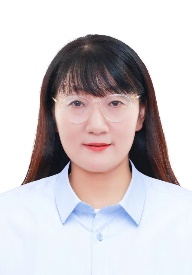 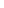 一、个人简介龚玉苗，女，1976年3月生，博士，副教授（校聘教授），硕士生导师。连云港市“521人才工程”第二层次培养对象。主要从事认知语言学、心理语言学以及国际中文教育方面的科研和教学工作。现主持省部级社科基金项目1项、参与完成省部级社科基金项目3项、作为排名第二研究者完成1项国家社科基金项目、主持完成市厅级课题3项。获市级社科研究优秀成果奖一等奖一项、二等奖一项。发表专著1部，论文20余篇，其中包括CSSCI刊物论文10余篇，包括《当代修辞学》、《外语界》、《现代外语》、《外语教学》、《外语电化教学》、《外语研究》、《科学技术哲学》和《解放军外国语学院学报》等。参编语言学教材和手册3部，完成专著一部。《现代外语》外审专家。论文 “The Role of Metaphor in Categorization: A Time Course Study”收录于“Cognitive Linguistics and the Study of Chinese”一书。E-Mail: gongyumiao@126.com通讯地址：江苏省连云港市苍梧路59号江苏海洋大学外国语学院二、研究方向认知语言学、心理语言学、语言哲学以及国际中文教育。三、教育经历2002.09-2005.06，西北师范大学，课程与教学论（英语）专业，硕士；2007.02-2011.06，华南师范大学，课程与教学论（英语）专业，博士。2013.09-2014.03，美国Tufts大学，心理语言学，访问学者。四、工作经历2005.08-2014.06，淮海工学院大学英语教学部，讲师；2014.07至今，淮海工学院（2019年9月更名为江苏海洋大学），大学英语教学部及英语系，副教授；其间，2021年1月起，受聘为江苏海洋大学英语系正教授；2019.10-2022.09, 受聘为江苏海洋大学英语系, 系副主任。2022.10- , 受聘为江苏海洋大学英语系, 系主任。五、社会兼职2021.11-2024.10 中国英汉语比较研究会心理语言学专业委员会第三届理事会理事。六、代表性科研项目1.“隐喻性范畴化的实现机制研究”，国家哲学社会科学基金项目（排名第二），项目编号：10BYY002，2010.07-2016.12。2. 主持“隐喻研究神经相关物进路的哲学困境及出路”，江苏省哲学社会科学基金项目，项目编号：19YYB005，2019.09-2022.12。3. “隐喻据事假物论的认知理据研究”，江苏省高校哲学社科基金项目，项目编号：2019SJA1570，2019.01-2021.12。4.“隐喻事件本体论的认知理据研究”，连云港市哲学社会科学基金项目，项目编号：19LKT2003，2019.01-2019.12。七、代表性科研论文[1]隐喻加工中宏观范畴匹配任务对微观范畴的启动效应》[J].外语教学理论与实践 。独立作者。 CSSCI来源期刊。已录用待刊。[2]认知语言学“神经相关物”进路的哲学困境和审思[J].科学技术哲学研究,2021,38(05) 。独立作者。 CSSCI来源期刊。[3]再论隐喻为什么可能——回归现象意识. 《当代修辞学》，2020(6)，独立作者。CSSCI来源期刊。[4]The Role of Metaphor in Categorization: A Time Course Study. in Shu, D, Zhang ,H and Zhang, L (eds.) Cognitive Linguistics and the Study of Chinese (pp259-280). Amsterdam: John Benjamins. 2019。第一作者。[5]也论隐喻为什么可能.《当代修辞学》，2018(6)。独立作者。CSSCI来源期刊。[6]隐喻性范畴建构中介的关系属性.《解放军外国语学院学报》，2018(4)，第一作者。CSSCI扩展。八、专著隐喻性范畴化的实现机制研究[M]. 2022。 长春：吉林大学出版社九、代表性获奖成果1.连云港市哲学社会科学研究优秀成果奖：隐喻性范畴化的实现机制（2016，一等奖）1.连云港市哲学社会科学研究优秀成果奖：隐喻为什么可能（2023，二等奖）